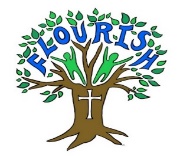 Year 1 Long Term Plan*Highlighted topics state the topic driver for the whole termYear 2 Long Term Plan *Highlighted topics state the topic driver for the whole termYear 3 Long Term Plan *Highlighted topics state the topic driver for the whole termYear 4 Long Term Plan *Highlighted topics state the topic driver for the whole termYear 5 Long Term Plan *Highlighted topics state the topic driver for the whole termSpanish topic links may not be appropriate this year until basics are embeddedYear 6 Long Term Plan *Highlighted topics state the topic driver for the whole term      Spanish topic links may not be appropriate this year until basics are embeddedEnglishTEXT FOCUSFocus Education: Dogger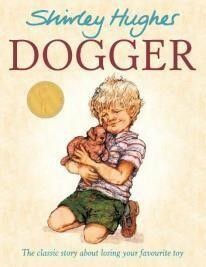 Focus Education: Naughty Bus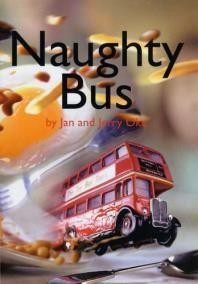 Focus Education: Rabbit Problem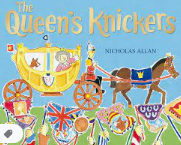 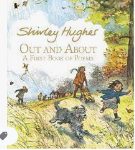 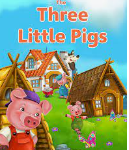 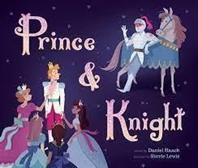 Text types/genreAnd number of weeks.F – fictionNF – non fictionP - poetryStories from familiar settings (F) (4 weeks)Labels, lists and captions (NF) 2 weeksStories from familiar settings 2 (F) (3 weeks)Info texts (NF) (2 weeks)Poem – senses (1 week)Stories about fantasy worlds (F) (4 weeks)Instructions (NF) (3 weeks)Recounts NF (2 weeks)Playscripts (F or NF) (3 weeks)Poem – description and alliteration (1 week)Traditional tales (F) (4 weeks)Info texts – leaflets (NF) (2 weeks)Stories (topic of choice) TRANSITION UNIT (F) (4 weeks)Recount (F and NF) (3 weeks)Stories (topic of choice) TRANSITION UNIT (F) (4 weeks)Recount (F and NF) (3 weeks)SPAG contentSimple sentence with a noun/proper nounSimple sentence with a pronounFull stopsSimple past tenseFirst person Orally use simple coordinating conjunctionsCompound sentences using andConnectives of sequenceSubject verb agreementAdjectivesCapital letters for people and placesCapital letter for IStart sentences with capital lettersUse capital letters for days of the weekSeparate words with spacesRegular plurals adding s or esSuffixes of verbs ending in ed or ingPrefix un to create antonymsDeterminersOrally devise alliterationAdverbs of manner ending in lyPrepositionsSimilesQuestion marksComparative and superlative adjectives – er, est to adjectivesChoose specific nounsNoun phrases – adjective+nounUse exclamation marksComparative and superlative adjectives – er, est to adjectivesChoose specific nounsNoun phrases – adjective+nounUse exclamation marksHandwriting and phonics/spellingHandwriting – following Little Wandle letter formation.Phonics/Spellings – Little Wandle revised letters and sounds programme. In reception and Y1, children follow the progression within Little Wandle Letters and Sounds Revised programme. Phonics is taught daily (4 sounds a week, 1 sound a day) and there is a review session on a Friday. By the end of reception, children will have been taught up to the end of phase 4. By the end of year 1, children will have been taught up to the end of phase 5. Year 1 lessons are 30 minutes long.Keep up catch up groups for target groups and spellings containing taught sounds sent home weekly for all children as homework.Handwriting – following Little Wandle letter formation.Phonics/Spellings – Little Wandle revised letters and sounds programme. In reception and Y1, children follow the progression within Little Wandle Letters and Sounds Revised programme. Phonics is taught daily (4 sounds a week, 1 sound a day) and there is a review session on a Friday. By the end of reception, children will have been taught up to the end of phase 4. By the end of year 1, children will have been taught up to the end of phase 5. Year 1 lessons are 30 minutes long.Keep up catch up groups for target groups and spellings containing taught sounds sent home weekly for all children as homework.Handwriting – following Little Wandle letter formation.Phonics/Spellings – Little Wandle revised letters and sounds programme. In reception and Y1, children follow the progression within Little Wandle Letters and Sounds Revised programme. Phonics is taught daily (4 sounds a week, 1 sound a day) and there is a review session on a Friday. By the end of reception, children will have been taught up to the end of phase 4. By the end of year 1, children will have been taught up to the end of phase 5. Year 1 lessons are 30 minutes long.Keep up catch up groups for target groups and spellings containing taught sounds sent home weekly for all children as homework.Handwriting – following Little Wandle letter formation.Phonics/Spellings – Little Wandle revised letters and sounds programme. In reception and Y1, children follow the progression within Little Wandle Letters and Sounds Revised programme. Phonics is taught daily (4 sounds a week, 1 sound a day) and there is a review session on a Friday. By the end of reception, children will have been taught up to the end of phase 4. By the end of year 1, children will have been taught up to the end of phase 5. Year 1 lessons are 30 minutes long.Keep up catch up groups for target groups and spellings containing taught sounds sent home weekly for all children as homework.Handwriting – following Little Wandle letter formation.Phonics/Spellings – Little Wandle revised letters and sounds programme. In reception and Y1, children follow the progression within Little Wandle Letters and Sounds Revised programme. Phonics is taught daily (4 sounds a week, 1 sound a day) and there is a review session on a Friday. By the end of reception, children will have been taught up to the end of phase 4. By the end of year 1, children will have been taught up to the end of phase 5. Year 1 lessons are 30 minutes long.Keep up catch up groups for target groups and spellings containing taught sounds sent home weekly for all children as homework.Handwriting – following Little Wandle letter formation.Phonics/Spellings – Little Wandle revised letters and sounds programme. In reception and Y1, children follow the progression within Little Wandle Letters and Sounds Revised programme. Phonics is taught daily (4 sounds a week, 1 sound a day) and there is a review session on a Friday. By the end of reception, children will have been taught up to the end of phase 4. By the end of year 1, children will have been taught up to the end of phase 5. Year 1 lessons are 30 minutes long.Keep up catch up groups for target groups and spellings containing taught sounds sent home weekly for all children as homework.Handwriting – following Little Wandle letter formation.Phonics/Spellings – Little Wandle revised letters and sounds programme. In reception and Y1, children follow the progression within Little Wandle Letters and Sounds Revised programme. Phonics is taught daily (4 sounds a week, 1 sound a day) and there is a review session on a Friday. By the end of reception, children will have been taught up to the end of phase 4. By the end of year 1, children will have been taught up to the end of phase 5. Year 1 lessons are 30 minutes long.Keep up catch up groups for target groups and spellings containing taught sounds sent home weekly for all children as homework.MathsComposition of Numbers 0-5 Composition of Numbers 6-10 Comparison of Quantities and Measures Introducing Whole and        Parts               Shape           Additive StructuresAddition and Subtraction within 10Composition of Number 11-19 TimeComposition of number 20-100Measure- Length,  Height and Volume Counting, Unitising and Coins.(Counting in 2s, 5s and 10s).     Fractions    Position and Direction.     Measurement: Time    Revisit Number and Place Value within 100. MathsMathsScienceAnimals Including HumansHow are Humans like tigers?Text: TigerSeasonal change focus – How can we               tell it’s Autumn?Animals cont.Jane Goodall/David AttenboroughSeasonal ChangesWhat type of weather do we have in each season?Focus Education: Rabbit ProblemWhere do plants come from?Which birds and plants would little Red Riding Hood find in our area?Visit to a local woodland/riverMaterialsWhat do aliens think of earth?Seasonal Change RecapI know it’s summer because…. Inc all seasons recap – link to maths - months of the year which month is in which season.Seasonal Change RecapI know it’s summer because…. Inc all seasons recap – link to maths - months of the year which month is in which season.ScienceAnimals Including HumansHow are Humans like tigers?Text: TigerSeasonal change focus – How can we               tell it’s Autumn?Animals cont.Jane Goodall/David AttenboroughSeasonal ChangesWhat type of weather do we have in each season?Focus Education: Rabbit ProblemWhere do plants come from?Which birds and plants would little Red Riding Hood find in our area?Visit to a local woodland/riverFocus Education: BeeguSeasonal Change RecapI know it’s summer because…. Inc all seasons recap – link to maths - months of the year which month is in which season.Seasonal Change RecapI know it’s summer because…. Inc all seasons recap – link to maths - months of the year which month is in which season.HistoryWhat was life like for our grandparents? Focus Education: DoggerBook idea: Family tree History/PSHE Book See AD recommended text listLife of Queen Elizabeth 2nd and other cultural/historic icons Mary AnningGeographyYork/Hull – UK citiesFocus Education: Naughty BusFurther study: UK countries, counties and capitalsWhy can't a Meerkat live on the North Pole?-Continents and OceansContinuation over the full summer term.Joint trip to the coast with year 2GeographyYork/Hull – UK citiesFocus Education: Naughty BusFurther study: UK countries, counties and capitalsFocus Education: Lost and FoundContinuation over the full summer term.Joint trip to the coast with year 2Design andMake a moving vehicleDesign and make aBake/taste links to UKRecycling. Using scrapTechnologyusing axles andcrown that iscountriesmaterials for traditionalwheels/Design a worldaesthetically pleasingtale houses.for Naughty bus totravel round.Art and DesignStill life Drawing toys and experimenting with different textures andshading.Know how to use pencils to create lines of different thickness in drawings.Model vehicles Exploring materials – know how to cut, roll and coil materials.BONUS: Paintings of vehicles – buses, cars, taxis.PortraitsFinal piece – portrait of the Queen.Know how to show how people feel in paintings and drawings.Artist study: Picasso, Andy Warhol.To ask questions about a piece of art.Painting/oil pastel Sunflowers by Van Gogh – know how to create moods in art work. Link to silhouette.Describe what can be seen and give an opinion about the work of an artist.Know the names of the primary and secondary colours.Exploring texture and printing - know how to create a repeating pattern in print.Textures in nature and manmade materials – make a simple printing block and produce repeating patterns.Counting in 2s 5s 10sArtist study:Turner – watercolour paintings of the ocean.know how to create moods in art workPhysical EducationFundamentalsForest SchoolFitnessForest SchoolGymnasticsForest SchoolInvasion GamesForest SchoolSwimmingForest SchoolAthleticsForest SchoolComputingTechnology around usDigital paintingMoving a robotGrouping dataDigital writingProgramming animationsRE1.7 What does it mean to belong to a faith community?UC 1.1 What do Christians believe God is like?1.3 Who is Jewish and what do they believe?1.3 Who is Jewish and what do they believe?UC 1.2 Who do Christians say made the world?1.7How should we care for the world and forothers, and why does it matter? (C, J, NR)PSHEJigsaw - Being Me In MyWorldJigsaw - CelebratingDifferenceJigsaw - Dreams andGoalsJigsaw - Healthy MeJigsaw - RelationshipsJigsaw - Changing MeMusicHey you!(Old School Hip-Hop)Rhythm in the way we walk & Banana Rap (Reggae)In the Groove(Blues, Baroque, Latin, folk)Round and Round(Bossa Nova)Your Imagination(Pop)Reflect, Rewind & Replay(Classical)SpanishSalutations Nursery Rhymes ColoursNumbersAut 1Aut 1Aut 2Aut 2Spr 1Spr 1Spr 2Spr 2Sum 1Sum 2Sum 2EnglishFocus Education:Focus Education:Focus Education:Focus Education:Focus Education:Focus Education:Focus Education: RosaFocus Education: RosaFocus Education: Little Evie inRecount of tripRecount of tripTraction ManTraction ManMajor Glad, MajorMajor Glad, MajorWildWildParksParksthe Wild WoodRecount of tripRecount of trip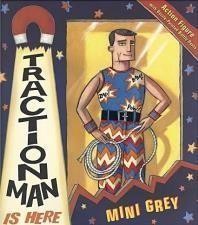 Dizzy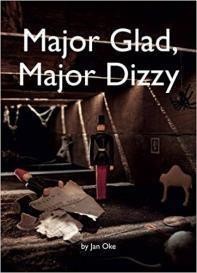 Dizzy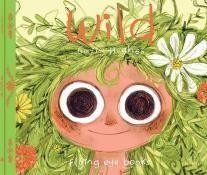 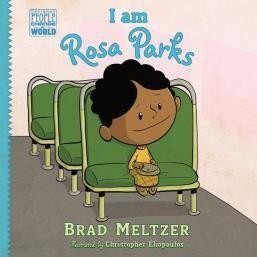 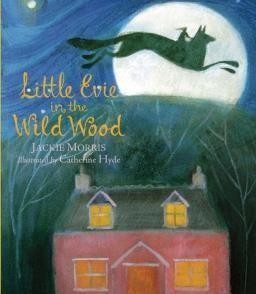 Recount of tripRecount of tripText types/genreAnd number of weeks.F – fictionNF – non fictionP - poetryStories with familiar settings (F) (3/4 weeks)Information texts (NF) (2 weeks)Poems (2 weeks)Stories with familiar settings (F) (3/4 weeks)Information texts (NF) (2 weeks)Poems (2 weeks)Stories with familiar settings (F) (3 weeks)Non-chronological reports (3 weeks)Diaries/recount (1 week)Stories with familiar settings (F) (3 weeks)Non-chronological reports (3 weeks)Diaries/recount (1 week)Different stories by the same author (F) (4 weeks) – Emily HughesExplanation texts (NF) (3 weeks)Poems – Really looking (2 weeks)Different stories by the same author (F) (4 weeks) – Emily HughesExplanation texts (NF) (3 weeks)Poems – Really looking (2 weeks)Traditional stories (F) (2 weeks)Non-chronological reports (NF) (3 weeks)Poems part 2 (2 weeks)Traditional stories (F) (2 weeks)Non-chronological reports (NF) (3 weeks)Poems part 2 (2 weeks)Extended stories (F) (3 weeks)Diaries and recounts (NF) (2 weeks)Poems – Silly stuff (2 weeks)Stories by significant authors (F) (3 weeks)Transition unit – (Non-Fiction text that could be improved – instructions, explanations or non-chron report.)3 weeksStories by significant authors (F) (3 weeks)Transition unit – (Non-Fiction text that could be improved – instructions, explanations or non-chron report.)3 weeksSPAG contentSuffixes – ness, erCompound nounsSuffixes – ful and lessComparative and superlatives using er and est suffixSuffixes – ness, erCompound nounsSuffixes – ful and lessComparative and superlatives using er and est suffixAdverbs using ly suffixCoordinating conjunctions – compound sentencesSubordinate conjunctionsExpanded noun phrasesStatement – simple sentencesAdverbs using ly suffixCoordinating conjunctions – compound sentencesSubordinate conjunctionsExpanded noun phrasesStatement – simple sentencesQuestionsCommandsExclamationsSimple present tensePresent continuous tenseQuestionsCommandsExclamationsSimple present tensePresent continuous tenseSimple past tense, adding edPast progressiveCommas in listsApostrophes for omissionsSpoken words into commasSimple past tense, adding edPast progressiveCommas in listsApostrophes for omissionsSpoken words into commasMove from generic nouns to specific nounsTemporal connectivesFirst, second and third personOnomatopoeiaAlliterationSimilesPrepositional phraseDeterminers/ generalisersSimilesPrepositional phraseDeterminers/ generalisersHandwriting and phonics/spellingHandwriting – following penpals letter formation (curly caterpillars, etc) and scope and sequence, Year 2 joins. Daily sessions and opportunities for assessment.Phonics/spelling - Using Little Wandle assessment, identifying areas needed for keep up catch up. Daily phonics sessions. Y2 NNS used for spelling patterns and content. Weekly lists sent home to learn for homework and in school weekly spellings tests.Handwriting – following penpals letter formation (curly caterpillars, etc) and scope and sequence, Year 2 joins. Daily sessions and opportunities for assessment.Phonics/spelling - Using Little Wandle assessment, identifying areas needed for keep up catch up. Daily phonics sessions. Y2 NNS used for spelling patterns and content. Weekly lists sent home to learn for homework and in school weekly spellings tests.Handwriting – following penpals letter formation (curly caterpillars, etc) and scope and sequence, Year 2 joins. Daily sessions and opportunities for assessment.Phonics/spelling - Using Little Wandle assessment, identifying areas needed for keep up catch up. Daily phonics sessions. Y2 NNS used for spelling patterns and content. Weekly lists sent home to learn for homework and in school weekly spellings tests.Handwriting – following penpals letter formation (curly caterpillars, etc) and scope and sequence, Year 2 joins. Daily sessions and opportunities for assessment.Phonics/spelling - Using Little Wandle assessment, identifying areas needed for keep up catch up. Daily phonics sessions. Y2 NNS used for spelling patterns and content. Weekly lists sent home to learn for homework and in school weekly spellings tests.Handwriting – following penpals letter formation (curly caterpillars, etc) and scope and sequence, Year 2 joins. Daily sessions and opportunities for assessment.Phonics/spelling - Using Little Wandle assessment, identifying areas needed for keep up catch up. Daily phonics sessions. Y2 NNS used for spelling patterns and content. Weekly lists sent home to learn for homework and in school weekly spellings tests.Handwriting – following penpals letter formation (curly caterpillars, etc) and scope and sequence, Year 2 joins. Daily sessions and opportunities for assessment.Phonics/spelling - Using Little Wandle assessment, identifying areas needed for keep up catch up. Daily phonics sessions. Y2 NNS used for spelling patterns and content. Weekly lists sent home to learn for homework and in school weekly spellings tests.Handwriting – following penpals letter formation (curly caterpillars, etc) and scope and sequence, Year 2 joins. Daily sessions and opportunities for assessment.Phonics/spelling - Using Little Wandle assessment, identifying areas needed for keep up catch up. Daily phonics sessions. Y2 NNS used for spelling patterns and content. Weekly lists sent home to learn for homework and in school weekly spellings tests.Handwriting – following penpals letter formation (curly caterpillars, etc) and scope and sequence, Year 2 joins. Daily sessions and opportunities for assessment.Phonics/spelling - Using Little Wandle assessment, identifying areas needed for keep up catch up. Daily phonics sessions. Y2 NNS used for spelling patterns and content. Weekly lists sent home to learn for homework and in school weekly spellings tests.Handwriting – following penpals letter formation (curly caterpillars, etc) and scope and sequence, Year 2 joins. Daily sessions and opportunities for assessment.Phonics/spelling - Using Little Wandle assessment, identifying areas needed for keep up catch up. Daily phonics sessions. Y2 NNS used for spelling patterns and content. Weekly lists sent home to learn for homework and in school weekly spellings tests.Handwriting – following penpals letter formation (curly caterpillars, etc) and scope and sequence, Year 2 joins. Daily sessions and opportunities for assessment.Phonics/spelling - Using Little Wandle assessment, identifying areas needed for keep up catch up. Daily phonics sessions. Y2 NNS used for spelling patterns and content. Weekly lists sent home to learn for homework and in school weekly spellings tests.Handwriting – following penpals letter formation (curly caterpillars, etc) and scope and sequence, Year 2 joins. Daily sessions and opportunities for assessment.Phonics/spelling - Using Little Wandle assessment, identifying areas needed for keep up catch up. Daily phonics sessions. Y2 NNS used for spelling patterns and content. Weekly lists sent home to learn for homework and in school weekly spellings tests.MathsAddition and Subtraction Bridging 10. Subtraction as a difference.Addition 2 digit and 2 digit. Subtraction 2 digit and 2 digit. Measure- Money.Addition 2 digit and 2 digit. Subtraction 2 digit and 2 digit. Measure- Money.Multiplication – representing equal groups. Times tables- groups of 2 and commutativity.Commutativity, doubling and Halving. Multiplication – representing equal groups. Times tables- groups of 2 and commutativity.Commutativity, doubling and Halving.         Structures- quotative and partitive division. Statistics. Fractions        Structures- quotative and partitive division. Statistics. FractionsMeasure Length and Height. Geometry- Position and DirectionMeasure Length and Height. Geometry- Position and DirectionMeasure Length and Height. Geometry- Position and DirectionMeasurement – Time (cont)Measurement- Mass and CapacityMathsAddition and Subtraction 2 digit and 3 digit.Addition and subtraction 2digit and multiples of 10. ShapeMeasures- Temperature. Measures- Temperature. Shape and their properties. Shape and their properties. Measurement- TimeMeasurement- TimeMeasurement- TimeNCETM Catch up / Addition andSubtraction with measuresScienceMaterialsMaterials Continued.Famous Scientist FocusMaterials Continued.Famous Scientist FocusLiving Things and HabitatsLiving Things and HabitatsPlantsPlantsAnimals Including Humans How can we stay healthy?Animals Including Humans How can we stay healthy?Animals Including Humans How can we stay healthy?Animals Including Humans How can we stay healthy?ScienceWhat would traction man use to build our school? Focus Education: Traction ManMaterials Continued.Famous Scientist FocusMaterials Continued.Famous Scientist FocusWhy would a dinosaur not make a good pet?Why would a dinosaur not make a good pet?How are new plants made?Focus Education: Little Evie in the wild woodHow are new plants made?Focus Education: Little Evie in the wild woodAnimals Including Humans How can we stay healthy?Animals Including Humans How can we stay healthy?Animals Including Humans How can we stay healthy?Animals Including Humans How can we stay healthy?HistoryWhat was life like for The Victorians? Focus Education:MajorGlad, MajorDizzyHow have people like Rosa Parks helped make the world a better place?Why do we like to be beside the seaside?GeographyVictorian York/ Map work/ariel photographsWhere would you like to live, The UK or Africa?Focus Education: Lila and the secret of rainOh, I do like to be beside the seaside!What is life like beside the seaside?Seaside trip and possible links to the VictoriansDesign and TechnologyDesign and build a school. Cutting using junior hacksawMaking Victorian Toys. Handrill for making quoits gameConstructing an African house using hatching.Clay work. Make a Rosa Parks commemorative Coin using appropriate tools.Making a beach hut using wood. Who has the strongest hut?Making a strong, sturdy bridge to cross water or Piers.Brighton PierDesign and TechnologyDesign and build a school. Cutting using junior hacksawMaking Victorian Toys. Handrill for making quoits gameAfrican foodsClay work. Make a Rosa Parks commemorative Coin using appropriate tools.Making a beach hut using wood. Who has the strongest hut?Making a strong, sturdy bridge to cross water or Piers.Brighton PierArt and DesignExploring materialsVictoriansAfrican ArtFloral art/rainforestsClay – sculpture.Photo editing/digitalArt and DesignUse differentArtist: L.S.LowryExplore textures andArtists: Henri RousseauPractise with playartArt and Designgrades of pencil,street scenes.patterns in nature.– rainforests.doh/plasticine with sculptingEditing seaside photosArt and Designpastels, oil pastels,Art inspired by anKnow how to create aWilliam Morris – Floralchallenges.with effects.Art and Designpaints and exploreartist.printed piece of artart.Know how to make a clay potBeach hut digital artArt and Designthe differentTo mix paint toby pressing, rolling,Art inspired by an artistand Know how to join two clayusing shape tools andArt and Designeffects created.create all therubbing andTo choose and usefinger pots together.filling with paint.Art and DesignArtist: Lichtensteinsecondary coloursstamping.three different gradesArtist: Barbara Hepworth –Duplicate tool.Art and Designsuperhero art (Linkand create tonesof pencil when drawinglived and worked near theKnow how to useArt and Designto Traction Man).and tints.Explore using pencil,coast, can they see herdifferent effects withinArt and Designpastel and paint toinspiration?an IT paint packageArt and Designcreate different effects.Could make a seaside themedArt and Designpot/mug/vase.Physical EducationYogaForest SchoolBall skillsForest SchoolTennis – Net and WallForest SchoolGymnasticsForest SchoolFitnessForest SchoolSwimmingForest SchoolComputingInformation andtechnology around usDigital photographyRobot algorithmsPictogramsMaking musicProgramming quizzesRE1.2 Who is a Muslim and what do they believe?Part 1UC 1.3 Why does Christmas matter to Christians?1.2 Who is a Muslim and what do they believe? Part 2UC 1.5 Why does Easter matter to Christians?UC 1.4 What is the ‘good news’ Christians believe Jesus brings?1.5 What makes some places sacred? (C,M)PSHEJigsaw - Being Me In My WorldJigsaw -Celebrating DifferenceJigsaw - Dreams and GoalsJigsaw - Healthy MeJigsaw - RelationshipsJigsaw - Changing MeMusicHands, Feet, Heart (Afropop, South African)Ho, Ho, Ho (Rapping Song)I Wanna In a Band (Rock)Zootime(Reggae)Friendship Song(Pop)Reflect, Rewind and Replay(Classical)SpanishRevise Salutations,Numbers  and ColoursDays of the Week Shapes Aut 1Aut 2Spr 1Spr 2Sum 1Sum 2EnglishFocus Education:Science Light and dark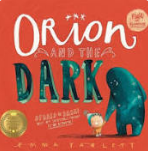 Light and Dark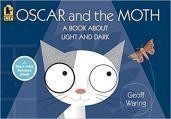 Focus Education: The NightGardener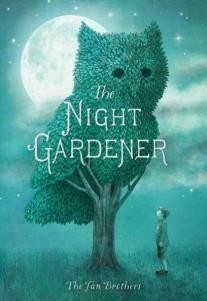 Focus Education: The Night Gardener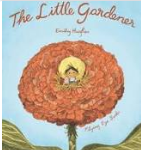 Focus Education: Street Beneath my Feet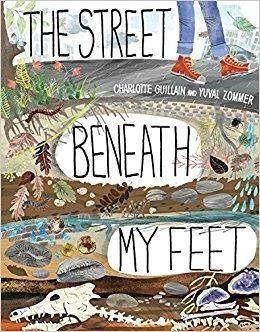 Vikings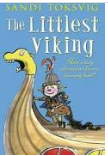 EnglishFocus Education:Science Light and darkLight and DarkFocus Education: The NightGardenerFocus Education: The Night GardenerVikingsText types/genreAnd number of weeks.F – fictionNF – non fictionP - poetryF: Adventure stories (3 weeks)NF: Reports/information text (3 weeks)F: Stories with familiar settings (3 weeks)NF: instructions (2 weeks)P – poems to perform (2 weeks)F: Adventure and mystery (4 weeks)NF: Information texts (2 or 3 weeks)F: Authors and letters (3 weeks)NF: Reports (2 weeks)P: Shape poems and calligrams (1 – 2 weeks)F: Myths and legends(4 weeks)NF: Information text and glossaries (2 - 3 weeks)F: Dialogue and plays (3 weeks)NF: TRANSITION unit – biography or persuasion.P: language play (2 weeks)SPAG contentSpeech MarksAdverbsPrepositionsExpanded noun phrasesSuffixesHomophonesPrepositionsPast perfectHomophonesContractionsSynonyms for adjectivesConjunctionsComplex sentencesVerbs – past tense and irregular verbsSynonyms for verbsPrefixes (auto, anti, super, under)Exaggerated languagePronounsPossessive pronouns and apostrophesSpecific/technical vocab (linked to myths).Phrase and a clausePluralsA or anHomophonesTime conjunctionsConjunctions – complex and timeAdverbial phrase – comma afterPersuasion – power of threeSpeech marksVerb synonyms: Said, replied, asked.Handwriting and phonics/spellingHandwriting: Following penpals scope and sequence for Year 3 joins (and catch up coverage of letter formation/fine motor skills and Year 2 joins if needed). Daily handwriting sessions and opportunities for assessed pieces.Phonics/Spelling: Children assessed for reading ability and phonics sounds and phonics taught through reading sessions and one to one with readers. Flashcards, words, phonics games and activities used for consolidation and practice.NNS Year 2 words for catch up group. NNS Year 3 words – daily spelling practice sessions, weekly spellings sent home, in school tests every Friday.Handwriting: Following penpals scope and sequence for Year 3 joins (and catch up coverage of letter formation/fine motor skills and Year 2 joins if needed). Daily handwriting sessions and opportunities for assessed pieces.Phonics/Spelling: Children assessed for reading ability and phonics sounds and phonics taught through reading sessions and one to one with readers. Flashcards, words, phonics games and activities used for consolidation and practice.NNS Year 2 words for catch up group. NNS Year 3 words – daily spelling practice sessions, weekly spellings sent home, in school tests every Friday.Handwriting: Following penpals scope and sequence for Year 3 joins (and catch up coverage of letter formation/fine motor skills and Year 2 joins if needed). Daily handwriting sessions and opportunities for assessed pieces.Phonics/Spelling: Children assessed for reading ability and phonics sounds and phonics taught through reading sessions and one to one with readers. Flashcards, words, phonics games and activities used for consolidation and practice.NNS Year 2 words for catch up group. NNS Year 3 words – daily spelling practice sessions, weekly spellings sent home, in school tests every Friday.Handwriting: Following penpals scope and sequence for Year 3 joins (and catch up coverage of letter formation/fine motor skills and Year 2 joins if needed). Daily handwriting sessions and opportunities for assessed pieces.Phonics/Spelling: Children assessed for reading ability and phonics sounds and phonics taught through reading sessions and one to one with readers. Flashcards, words, phonics games and activities used for consolidation and practice.NNS Year 2 words for catch up group. NNS Year 3 words – daily spelling practice sessions, weekly spellings sent home, in school tests every Friday.Handwriting: Following penpals scope and sequence for Year 3 joins (and catch up coverage of letter formation/fine motor skills and Year 2 joins if needed). Daily handwriting sessions and opportunities for assessed pieces.Phonics/Spelling: Children assessed for reading ability and phonics sounds and phonics taught through reading sessions and one to one with readers. Flashcards, words, phonics games and activities used for consolidation and practice.NNS Year 2 words for catch up group. NNS Year 3 words – daily spelling practice sessions, weekly spellings sent home, in school tests every Friday.Handwriting: Following penpals scope and sequence for Year 3 joins (and catch up coverage of letter formation/fine motor skills and Year 2 joins if needed). Daily handwriting sessions and opportunities for assessed pieces.Phonics/Spelling: Children assessed for reading ability and phonics sounds and phonics taught through reading sessions and one to one with readers. Flashcards, words, phonics games and activities used for consolidation and practice.NNS Year 2 words for catch up group. NNS Year 3 words – daily spelling practice sessions, weekly spellings sent home, in school tests every Friday.MathsNumber and Place Value, Addition and SubtractionA and S contd. Measures: Money Measures: Length (Science) and PerimeterMultiplication and Division FractionsApply measures knowledge to design a garden/ fractionsFractions contd. Statistics (Science)Measurement: Time, Mass and CapacityYork through time A day in York in VikingtimesGeometry: Properties of ShapesYear review and applicationScienceLight and DarkForcesWhat affects magnetic strength?Plants (Spring)Visit to Harlow Carr -ScienceWhy can you see your reflection in the mirror but not the floor?ForcesWhat affects magnetic strength?HarrogateRocks and SoilsAnimals Including HumansWhy do we have a skeleton?ScienceForcesWhat affects magnetic strength?What makes plants andScienceForcesWhat affects magnetic strength?flowers grow andWhat is the Earth made from?ScienceFocus Education:Orion and theForcesWhat affects magnetic strength?flourish?SciencedarkForcesWhat affects magnetic strength?HistoryWho were The Normans?Local historyVikingsVikings – Local historyGeographyIsn’t Britain Great?UK Locational KnowledgeAmazing Places.European Borders and CapitalsYork - How did the Vikings use York and how has it changed?Design and TechnologyShadow Puppetsusing appropriate materials.Making a pulley systemEuropean foods fromdifferent countries and cultures.Design a structure orsculpture for Harlow Carr.Using animations. Designa set which depicts the Viking invasion of York.Viking Longboats and the mechanics.Art and DesignStill lifeStill lifeFlower paintings know how to create a background using a wash.Know how to use a range of brushes to create different effects in painting.Artists: Georgia O’Keefe – flower watercolours.Other artists for comparison (comparing artists objectives).Frida Kahlo. Claude Monet.SculpturePortraits and angryAnimal artArt and Design(Can be extended to full term)(Can be extended to full term)Flower paintings know how to create a background using a wash.Know how to use a range of brushes to create different effects in painting.Artists: Georgia O’Keefe – flower watercolours.Other artists for comparison (comparing artists objectives).Frida Kahlo. Claude Monet.Clay sculpture.VikingsTo recognise when art isArt and DesignIntroduction to sketchbooks.Introduction to sketchbooks.Flower paintings know how to create a background using a wash.Know how to use a range of brushes to create different effects in painting.Artists: Georgia O’Keefe – flower watercolours.Other artists for comparison (comparing artists objectives).Frida Kahlo. Claude Monet.from different cultures.Art and DesignKnow how to use sketches to produceKnow how to use sketches to produceFlower paintings know how to create a background using a wash.Know how to use a range of brushes to create different effects in painting.Artists: Georgia O’Keefe – flower watercolours.Other artists for comparison (comparing artists objectives).Frida Kahlo. Claude Monet.Progression fromKnow how to show facialTo research and exploreArt and Designa final piece of art.a final piece of art.Flower paintings know how to create a background using a wash.Know how to use a range of brushes to create different effects in painting.Artists: Georgia O’Keefe – flower watercolours.Other artists for comparison (comparing artists objectives).Frida Kahlo. Claude Monet.making a pot, toexpressions in art.how animals areArt and DesignFocus: light and dark and the use ofFocus: light and dark and the use ofFlower paintings know how to create a background using a wash.Know how to use a range of brushes to create different effects in painting.Artists: Georgia O’Keefe – flower watercolours.Other artists for comparison (comparing artists objectives).Frida Kahlo. Claude Monet.making a hollowportrayed in art overArt and Designshading to create shadows and 3dshading to create shadows and 3dFlower paintings know how to create a background using a wash.Know how to use a range of brushes to create different effects in painting.Artists: Georgia O’Keefe – flower watercolours.Other artists for comparison (comparing artists objectives).Frida Kahlo. Claude Monet.sculpture.Use sketchbooks todifferent time periodsArt and Designobjects.objects.Flower paintings know how to create a background using a wash.Know how to use a range of brushes to create different effects in painting.Artists: Georgia O’Keefe – flower watercolours.Other artists for comparison (comparing artists objectives).Frida Kahlo. Claude Monet.explore portrait drawing,and by different artists.Art and DesignArtist: M. C. Escher.Artist: M. C. Escher.Flower paintings know how to create a background using a wash.Know how to use a range of brushes to create different effects in painting.Artists: Georgia O’Keefe – flower watercolours.Other artists for comparison (comparing artists objectives).Frida Kahlo. Claude Monet.Yorkshire sculpturefocusing on differentArtists: cave paintings,Art and DesignTechnique: chiaroscuros – artist,Technique: chiaroscuros – artist,Flower paintings know how to create a background using a wash.Know how to use a range of brushes to create different effects in painting.Artists: Georgia O’Keefe – flower watercolours.Other artists for comparison (comparing artists objectives).Frida Kahlo. Claude Monet.Park – online websitefeatures and expressions.Henri Rousseau tiger,Art and DesignCaravaggio – 3d fruit.Caravaggio – 3d fruit.Flower paintings know how to create a background using a wash.Know how to use a range of brushes to create different effects in painting.Artists: Georgia O’Keefe – flower watercolours.Other artists for comparison (comparing artists objectives).Frida Kahlo. Claude Monet.galleries.Final piece: VikingDamien Hirst animalArt and DesignKnow how to use different grades ofKnow how to use different grades ofFlower paintings know how to create a background using a wash.Know how to use a range of brushes to create different effects in painting.Artists: Georgia O’Keefe – flower watercolours.Other artists for comparison (comparing artists objectives).Frida Kahlo. Claude Monet.portrait showingsculpture *controversial,Art and Designpencil to shade and to show differentpencil to shade and to show differentFlower paintings know how to create a background using a wash.Know how to use a range of brushes to create different effects in painting.Artists: Georgia O’Keefe – flower watercolours.Other artists for comparison (comparing artists objectives).Frida Kahlo. Claude Monet.anger/war face.Pablo Picasso, YagoArt and Designtones and textures.tones and textures.Flower paintings know how to create a background using a wash.Know how to use a range of brushes to create different effects in painting.Artists: Georgia O’Keefe – flower watercolours.Other artists for comparison (comparing artists objectives).Frida Kahlo. Claude Monet.Partal – animals inArt and DesignFlower paintings know how to create a background using a wash.Know how to use a range of brushes to create different effects in painting.Artists: Georgia O’Keefe – flower watercolours.Other artists for comparison (comparing artists objectives).Frida Kahlo. Claude Monet.human clothes. Digitalart opportunity.Physical EducationSwimming Forest SchoolDance Forest SchoolBall Skills - Tag Rugby         Forest SchoolGymnastics Forest SchoolTennis Forest SchoolAthletics Forest SchoolComputingConnecting computers Identifying that digital devices have inputs, processes, and outputs, and how devices can beconnected to make networks.Stop-frame animation Capturing and editing digital still images to produce a stop- frame animation that tells a story.Sequencing sounds Creating sequences in a block-based programming language to make music.Branching databases Building and using branching databases to group objects using yes/no questions.Desktop publishing Creating documents by modifying text, images, and page layouts for a specified purposeEvents and actions in programsWriting algorithms and programs that use a range of events to trigger sequences of actions.REUC L2.1 What do Christians learn from the Creation story? UC L2.2 What is it like for someone to follow God?UC L2.1 What do Christians learn from the Creation story? UC L2.2 What is it like for someone to follow God?L2.4 Why do people pray? (M/C)L2.5 Why are festivals important to religious communities (J/M)L2.4 What kind of world did Jesus want?L2.9 What can we learn from religions about deciding what is right and wrong? (C, M/J, NR)PSHEJigsaw - Being Me In My WorldJigsaw -Celebrating DifferenceJigsaw - Dreams and GoalsJigsaw - Healthy MeJigsaw - RelationshipsJigsaw - Changing MeMusicTrumpetsFocus pieces: Boozey Brass Stage 1, Suo Gan notesTrumpetsFocus pieces: Suo Gan, Jingle BellsTrumpetsFocus pieces: Romance, Blue TulipTrumpetsFocus pieces: Blue Tulip, We Will Rock You TrumpetsFocus pieces: Queen Medley, My Own Rock BandTrumpetsFocus pieces: Prep for summer concert, When the SaintsSpanishRevise I’m Learning Spanish – introductory unit 2021 / SalutationsRevise Numbers and Colours Phonics Lesson 1Revise Days of the WeekTeach Months of the YearFruits      Instruments ( Music )AnimalsAut 1Aut 2Spr 1Spr 2Sum 1Sum 2EnglishSpecific Text Types in bold to be taughtFocus Education: The Lorax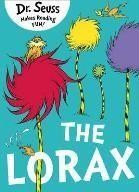 Possible Story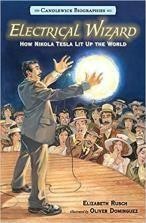 Focus Education: The Promise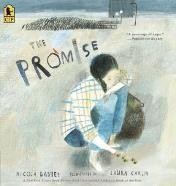 Water cycle/states of matter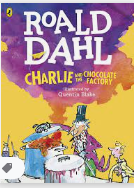 Focus Education: The Incredible Book Eating Boy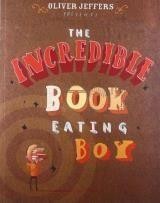 Possible Story The Littlest Viking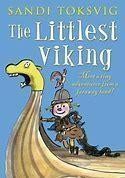 Text types/genreAnd number of weeks.F – fictionNF – non fictionP - poetryPersuasive letters (NF) (4 weeks)Stories with Historic settings (F) (3 weeks)Information texts – Biographies (NF) (3 weeks)Instructions (NF) (3 weeks)Poetry - Creating images (P) (1 week)Stories from other cultures (F) (3 weeks)Recounts/ news reports (NF) (3 weeks)Stories set in imaginary worlds (F) (3 weeks)Explanations – The Water Cycle (NF) (3 weeks)Stories that raise issues/dilemmas (F) (2 weeks)Informal letters (NF) (2 weeks)Creative poetry (P) (1 week)Poetry – Exploring form (P) (1 week)Playscripts (F) (3 weeks)Transition unit – discussion text/argument (NF)SPAG contentInformal and formal languagePlural nounsHomophonesFronted adverbialsExpanded noun phrasesUsing a dictionary and thesaurusRepetition to persuadePossessive pronounsPrefixes: in, il, im, re, sub, inter, autoPossessive apostrophes (singular and plural)Specific determinersVerbs – past perfect continuousPrepositionsVerbs ending in y changes to iesSuffixes: sion, ous, cian, ly Write words spelt ch – scheme, chemist, chef ConnectivesInverted commasVerbs – modal verbs, could should wouldTechnical languageSynonymsPowerful verbsPronouns for cohesionCompound nounsComparative and superlative adjectivesProper nounsCompound sentencesStarting a sentence with ing – Flying through the air, he…Drop in clause with ing as an embedded clauseA sentence with 3 actionsAdjectives ending in edRecap/revisionHandwriting and phonics/spellingHandwriting: Following penpals scope and sequence for Year 4 joins. 3 or 4 sessions per week plus opportunities for assessed pieces.Phonics/Spellings – NNS Year 4. Weekly spelling lists sent home for homework and in school spelling tests every Friday.Handwriting: Following penpals scope and sequence for Year 4 joins. 3 or 4 sessions per week plus opportunities for assessed pieces.Phonics/Spellings – NNS Year 4. Weekly spelling lists sent home for homework and in school spelling tests every Friday.Handwriting: Following penpals scope and sequence for Year 4 joins. 3 or 4 sessions per week plus opportunities for assessed pieces.Phonics/Spellings – NNS Year 4. Weekly spelling lists sent home for homework and in school spelling tests every Friday.Handwriting: Following penpals scope and sequence for Year 4 joins. 3 or 4 sessions per week plus opportunities for assessed pieces.Phonics/Spellings – NNS Year 4. Weekly spelling lists sent home for homework and in school spelling tests every Friday.Handwriting: Following penpals scope and sequence for Year 4 joins. 3 or 4 sessions per week plus opportunities for assessed pieces.Phonics/Spellings – NNS Year 4. Weekly spelling lists sent home for homework and in school spelling tests every Friday.Handwriting: Following penpals scope and sequence for Year 4 joins. 3 or 4 sessions per week plus opportunities for assessed pieces.Phonics/Spellings – NNS Year 4. Weekly spelling lists sent home for homework and in school spelling tests every Friday.MathsNumber and PlaceMeasurement:M and D contd.FractionsDecimalsGeometry: Position andMathsValue, Addition andLength andMeasurement:FractionsMeasurement: Money andDirectionMathsSubtractionPerimeterAreaFractionsTimeStatisticsMaths(rainforests – Y3GeometryFractionsYear review andMathsmetres)(Mayans)FractionsNutrition content of foodsapplicationMathsMultiplication andDivisionFractionsand costing a shopping billScienceSoundHow is sound produced?Focus Education: The Pied Piper of HamelinElectricityWhat are electrical circuits and how do they work?Living Things and habitatsHow do animals adapt to their environments?States of matterHow do states of matter impact the water cycle?Animals including HumansWhat journey does food go on? Focus Education: The Incredible Book Eating BoyHistoryRemembrance DayWho were The Mayans?Anglo Saxons and the struggle for England with the Vikings 450ADTrip to Viking Centre with year 3GeographyJourney into the rainforest.Biomes Time ZonesLatitude/ Longitude and Hemispheres- LoraxFocus unit 900AD– rainforestSouth America FocusOr The Wild West(Regions, key physical and human characteristics, countries, and major cities)European Regional Study - Locate the countries of Europe, including Russia. Look at the environmental regions of Europe.Design andDesign and create aCreate a productMaking a strong,Forest School D & T:Make a working digestiveBuilding FamousTechnologymodel of a biome.with an electricalsturdy structurechopping and gratingsystem model.Landmarks.circuit.like a Mayanvegetables for soup.Temple thinkingabout detailing.Art and DesignRainforest art – The Spirit of the Rainforest (See Eden Project site) Artist: John Dyer Colourful paintings with spiritual and cultural significance.Artist: Nixiwaka YawanawáOptical illusions – Artist: M.C.Escher.Know how to use line, tone, shape and colour to represent figures and forms in movement and know how to show reflectionsPortraitsEmotion and feelingKnow how to show facial expressions and body language in sketches and paintings.Mayan   prints Create a print inspired by the Mayan murals – using overlapping patterns in different colours.Know how to print onto different materials using at least four colours.Fruit and Veg – Still lifeArtist: Arcimboldo Experiment with the styles used by other artists.Clay sculptureModel houses – begin with making a hollow pot, combining two together, creating texture and detail. (Can be made into tealight holders).Physical EducationSwimmingForest SchoolHockeyForest SchoolNetballForest SchoolOAA - orienteeringForest SchoolCricketForest SchoolDodgeballForest SchoolComputingThe InternetAudio editingRepetition inData loggingPhoto editingRepetition in gamesComputingRecognising theCapturing andshapesRecognising how andManipulating digital images,Using a block-basedComputinginternet as anetwork ofediting audio toproduce aUsing a text-basedwhy data is collectedover time, beforeand reflecting on the impactof changes and whether theprogramming language toexplore count-controlledComputingnetworks includingthe WWW, andpodcast, ensuringthat copyright isprogramminglanguage tousing data loggers tocarry out anrequired purpose is fulfilled.and infinite loops whencreating a game.Computingwhy we shouldconsidered.explore count-investigation.Computingevaluate online content.controlled loopswhen drawingshapes.REUC L2.3 What is the ‘Trinity’ and why is it important for ChristiansL2.8 What does it mean to be Hindu in Britain today?L2.8 What does it mean to be Hindu in Britain today?UC L2.5 Why do Christians call the day Jesus died ‘Good Friday’UC L2.6 For Christians, when Jesus left, what was the impact of Pentecost?L2.6 Why do some people think that life is a journey and what significantexperiences mark this? (C, H, NR)PSHEJigsaw - Being Me In My WorldJigsaw -Celebrating DifferenceJigsaw - Dreams and GoalsJigsaw - Healthy MeJigsaw - RelationshipsJigsaw - Changing MeMusicMamma Mia (Pop)Glockenspiel Stage 2Stop! (Grime)Lean on Me (Gospel)Blackbird (The Beatles / Pop)Reflect, Rewind and Replay(Classical)SpanishPresenting MyselfRevise Y3 through lessons Phonics Lesson 1 + 2Weather FamiliesFruit ( revise ) and VegetablesMy home or In class SpanishWeather FamiliesFruit ( revise ) and VegetablesMy home or In class Aut 1Aut 2Spr 1Spr 2Sum 1Sum 2EnglishSpecific Text Types in bold to be taughtFocus Education: The Journey of Iliona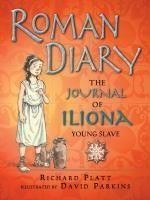 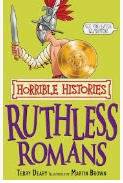 Focus Education: Cosmic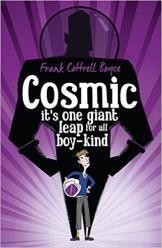 Focus Education: The Man who Walked between the Towers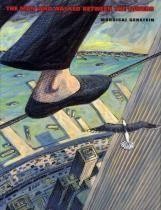 Focus Education: Nowhere Emporium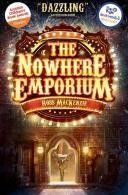 Focus Education: Nowhere EmporiumText types/genreAnd number of weeks.F – fictionNF – non fictionP - poetryNarratives by a significant author (F) (4 weeks)Recounts (4 weeks)Instructions NF (3 weeks)Word Play Poems (2 weeks)Stories from other cultures (F) (2 weeks)Narratives (F) (2 weeks)Persuasion (4 weeks)The Highwayman (P) (2 weeks)News reports (NF) (2 weeks)Playscripts (F) (3 weeks)Explanation text (NF) 3 weeks)Extended stories (F) (3 weeks)Transition/info text (NF) SPAG contentPrefixes and suffixes – nouns into verbs - ate, ise, ily + cious cial ant ent ance ence Silent letters Homophones Fronted adverbial and prepositional phrases Use a dictionary and thesaurus Brackets for parenthesisDashes for parenthesisCommas for parenthesisRelative pronounsRelative clausesMetaphorsPersonificationOnomatopoeiaDeveloping technical languageStart a complex sentence with a subordinate clauseConnectives to build cohesionRhetorical questions Expanded –ed clause: Frightened of the dark, Tom hid under the bed.Formal voice Speech in inverted commasDegrees of possibility – modals and adverbs Moving parts of sentences round for effectFuture tense verbsColons for play scripts and to start a listHyphens Determiners AfL revision Y5/6 words focus – further coverageActive and passive voice  Handwriting and phonics/spellingHandwriting – following penpals scope and sequence joins for Year 5. 2 or 3 sessions weekly and opportunities for assessed pieces.Spelling – NNS spelling Year 5. 3 to 4 sessions a week and weekly spelling lists sent home, in school tests on Fridays. Independent proof reading and spelling strategies taught and modelled and opportunity for editing and improving work and redrafting.Handwriting – following penpals scope and sequence joins for Year 5. 2 or 3 sessions weekly and opportunities for assessed pieces.Spelling – NNS spelling Year 5. 3 to 4 sessions a week and weekly spelling lists sent home, in school tests on Fridays. Independent proof reading and spelling strategies taught and modelled and opportunity for editing and improving work and redrafting.Handwriting – following penpals scope and sequence joins for Year 5. 2 or 3 sessions weekly and opportunities for assessed pieces.Spelling – NNS spelling Year 5. 3 to 4 sessions a week and weekly spelling lists sent home, in school tests on Fridays. Independent proof reading and spelling strategies taught and modelled and opportunity for editing and improving work and redrafting.Handwriting – following penpals scope and sequence joins for Year 5. 2 or 3 sessions weekly and opportunities for assessed pieces.Spelling – NNS spelling Year 5. 3 to 4 sessions a week and weekly spelling lists sent home, in school tests on Fridays. Independent proof reading and spelling strategies taught and modelled and opportunity for editing and improving work and redrafting.Handwriting – following penpals scope and sequence joins for Year 5. 2 or 3 sessions weekly and opportunities for assessed pieces.Spelling – NNS spelling Year 5. 3 to 4 sessions a week and weekly spelling lists sent home, in school tests on Fridays. Independent proof reading and spelling strategies taught and modelled and opportunity for editing and improving work and redrafting.Handwriting – following penpals scope and sequence joins for Year 5. 2 or 3 sessions weekly and opportunities for assessed pieces.Spelling – NNS spelling Year 5. 3 to 4 sessions a week and weekly spelling lists sent home, in school tests on Fridays. Independent proof reading and spelling strategies taught and modelled and opportunity for editing and improving work and redrafting.MathsNumber andMeasurement:M and D contd.DecimalsPercentagesGeometry: Properties ofMathsPlace ValuePerimeterFractionsMeasures: MoneyMeasures: convertingShapes and Position andMathsAddition andMultiplication and(Euros) and Time (timemeasures – ratio,DirectionMathsSubtractionDivisionzones)proportion – rationsYear review andMathsRoman NumeralsMeasurement: AreaapplicationMathsand VolumeMathsStatistics (Science)ScienceProperties and changes to MaterialsHow do changes in state benefit our lives today?Materials ContinuedFamous Scientists StudySpaceWhy is it hotter in the summer?Focus ED: CosmicForcesWhy and how do things move?Focus ED: The Man who walked between the TowersLiving Things and their HabitatsDo all life cycles look the same?Animals Including HumansFocus Education: Nowhere EmporiumHistoryWhat is theWhat did The GreeksInfluences of theWorld War 2Historylegacy of Romando for us?western world – FocusWorld War 2HistoryCulture? localunit 700ADWorld War 2Historyhistory study –43World War 2HistoryADWorld War 2HistoryFocus : RomanDiaryWorld War 2GeographyFurther European Country – ITALYOur Green Planet European Region – Mediterranean SPAIN and GREECEGeographical skills and fieldworkResidential experienceDesign and TechnologyVenice –Forest School:Mediterranean foodMaking an effectiveForest School. MapDesign and build a timeDesign and Technologydesigning amaking rafts tomenus.pulley system to movereading andmachine which could takeDesign and Technologywaterwaysfloat on water.increasingly heavierAdventure trailyou anywhere in the worldDesign and Technologysystem thatLashing.Space rockets linkedobjectsmaking (Year 6and to any time.Design and Technologyflows. AlternativeFood – Roman bread Aut 2Knot tying Aut 1to scienceobstacle course)Art and DesignRomansWater focusSpace artSkyscrapers andFlowersWarArt and DesignClayKnow how toTo research the workcityscapesExplore differentUse emotive photographsArt and Designopportunity/3dorganise line, tone,of an artist and useSketchbook work –artists approaches toto create collage art/andArt and Designcraft – Romanshape and colour totheir work toexplore line,portraying flowers –explore scanning and useArt and Designpot/mosaic.represent figuresreplicate a style.perspective, shapes ofsee blogpost.of digital photo editing toArt and DesignOR Roman art –and forms inChildren to carry outbuildings etc. BuildingChildren can carryadd meaning/abstractArt and Designmurals thatmovement.their own researchtowards a print thatout their ownconcepts.Art and Designcapture everydayArtist study:into artists that havereflects theseresearch to learnExperiment with media toArt and Designlife of romans.See blog postportrayed space/thedevelopments.about the work of ancreate emotion in art.Art and DesignExperiment withDavid Hockney.planetsKnow how to create anartist and use theirKnow how to use imagesArt and Designshading to createZaria Forman.Blogpost.accurate print designwork to replicate acreated, scanned andArt and Designmood andUse of pastels andBlogpost.following given criteria.style.found; altering themArt and Designfeeling.paint to create lightBlogpost.where necessary to createArt and DesignExperiment withand reflections.Blogpost.art.Art and Designmedia to createemotion in art.Blogpost.Physical EducationFootball Forest SchoolGymnastics Football or Tag RugbyBadminton Forest SchoolSwimming Forest SchoolGolf  Forest SchoolHandball  Forest SchoolComputingSharing informationVideo editing Planning, capturing,Selection in physical computingFlat-file databases Using a database toVector drawing Creating images in aSelection in quizzes Exploring selection inComputingIdentifying andand editing video toExploring conditionsorder data and createdrawing program byprogramming toComputingexploring howinformation isproduce a shortfilm.and selection using aprogrammablecharts to answerquestions.using layers andgroups of objects.design and code aninteractive quiz.shared between digital systems.microcontroller.REUC U2.1 What does it mean if Christians believe God is holy and loving?UC U2.3 Why do Christians believe Jesus was the Messiah?U2U2.6 What does it mean to be a Muslim in Britain today?U2.6 What does it mean to be a Muslim in Britain today?UC U2.4 Christians and how to live: ‘What would Jesus do?’U2.7 What matters most to Humanists and Christians? (C, M/J, NR)PSHEJigsaw - Being Me In My WorldJigsaw - Celebrating DifferenceJigsaw - Dreams and GoalsJigsaw - Healthy MeJigsaw - RelationshipsJigsaw - Changing MeMusicWoodwindLivin’ On a Prayer(Rock)WoodwindClassroom Jazz 1 (Jazz)Young VoicesYoung VoicesMake You Feel My Love (Pop Ballads)The Fresh Prince of Bel-Air(Old School Hip-Hop)Dancing in the Street(Motown)Reflect, Rewind and Replay(Classical)SpanishRevise Y4 through lessonsPhonics Lesson 1, 2, 3 What is the date? Romans ( History )Spanish study ( Geography ) – Food (Café) and/or a Festival celebrated in SpainPlanets ( Science )     PetsClothes WW2 ( History )Aut 1Aut 2Spr 1Spr 2Sum 1Sum 2EnglishSpecific Text Types in bold to be taughtThe Firework Maker’s Daughter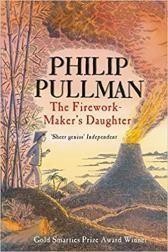 Chinese Traditions and Festivals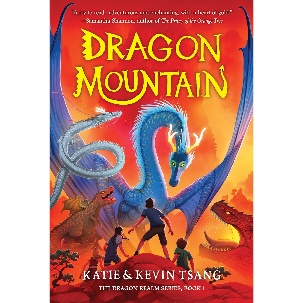 Butterfly Lion - Michel Morpurgo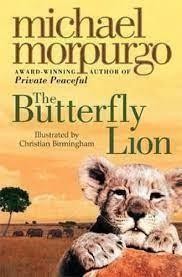 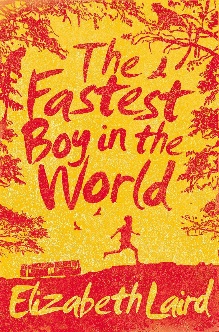 Focus: Pig Heart Boy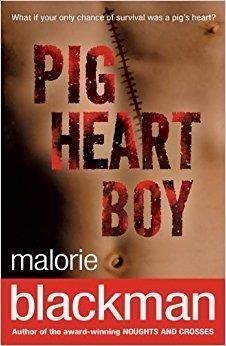 Focus ED: Wonder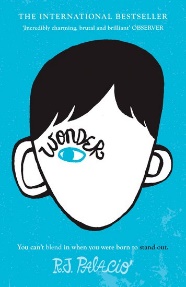 Focus ED: WonderText types/genreAnd number of weeks.F – fictionNF – non fictionP - poetryDiaries (F) (2 weeks)Information texts (NF) (3 weeks)Instructions intro (1 week)Stories from different genres (F) (3 weeks)Biographies (NF) (2 weeks)Instructions (NF) (2 weeks)Authors and texts (F) (2 weeks)Argument discussion (NF) (3 weeks)Poetry – Power of imagery (P) (2 weeks)Short stories and flashbacks (F) (3 weeks)Journalistic writing and commentaries (NF) (3 weeks)Stories and creative writing (F) (3 weeks) Formal/impersonal – (NF) (3 weeks)Performance poetry (1 week)Playscripts (F) (3 weeks)Transition – autobiography (Non chron-report) (3 weeks)SPAG contentInformal and formal speechAbstract nounsSynonymsAntonyms (using prefixes)Collective nounsPassive and activeImperative verbsInverted commasRepetition for effectConnectivesLayout devices (headings, paragraphs, bullet points)ColonsSemi colonsDashesColon and bullet points for listsHyphens for compound wordsIdentify the subject and object of sentencesEllipses for suspenseAntonyms to create effects in sentencesSemicolons to demarcate a listAlliterationSimilesMetaphorsPersonificationFronted adverbialsSimple sentences and how to embellish themCompound sentencesComplex sentencesCombining complex and compound clausesRhetorical questionsExpanded noun  phrasesModal verbsAuxiliary verbsTensesPronouns – relative and possessiveRelative clausesDeterminers and generalisersHandwriting and phonics/spellingHandwriting – following Penpals scope and sequence joins and style from Year 6. 2 or 3 sessions a week and assessed pieces.Spelling – NNS for Year 6. Weekly spelling tests and lists sent home to practice. Weekly spelling tests on Fridays. Independent proof reading and spelling strategies taught and modelled and opportunity for editing and improving work and redrafting. Use of dictionaries and thesauruses to edit and improve work.Handwriting – following Penpals scope and sequence joins and style from Year 6. 2 or 3 sessions a week and assessed pieces.Spelling – NNS for Year 6. Weekly spelling tests and lists sent home to practice. Weekly spelling tests on Fridays. Independent proof reading and spelling strategies taught and modelled and opportunity for editing and improving work and redrafting. Use of dictionaries and thesauruses to edit and improve work.Handwriting – following Penpals scope and sequence joins and style from Year 6. 2 or 3 sessions a week and assessed pieces.Spelling – NNS for Year 6. Weekly spelling tests and lists sent home to practice. Weekly spelling tests on Fridays. Independent proof reading and spelling strategies taught and modelled and opportunity for editing and improving work and redrafting. Use of dictionaries and thesauruses to edit and improve work.Handwriting – following Penpals scope and sequence joins and style from Year 6. 2 or 3 sessions a week and assessed pieces.Spelling – NNS for Year 6. Weekly spelling tests and lists sent home to practice. Weekly spelling tests on Fridays. Independent proof reading and spelling strategies taught and modelled and opportunity for editing and improving work and redrafting. Use of dictionaries and thesauruses to edit and improve work.Handwriting – following Penpals scope and sequence joins and style from Year 6. 2 or 3 sessions a week and assessed pieces.Spelling – NNS for Year 6. Weekly spelling tests and lists sent home to practice. Weekly spelling tests on Fridays. Independent proof reading and spelling strategies taught and modelled and opportunity for editing and improving work and redrafting. Use of dictionaries and thesauruses to edit and improve work.Handwriting – following Penpals scope and sequence joins and style from Year 6. 2 or 3 sessions a week and assessed pieces.Spelling – NNS for Year 6. Weekly spelling tests and lists sent home to practice. Weekly spelling tests on Fridays. Independent proof reading and spelling strategies taught and modelled and opportunity for editing and improving work and redrafting. Use of dictionaries and thesauruses to edit and improve work.MathsNumber and Place ValueAddition and Subtraction Multiplication and Division includingratio and proportionAsia - Time zonesMultiplication and Division contd.Fractions, Decimals and PercentagesPopulation line graphsNumber Algebra Measure Converting units, distance, capacity, volume, areas, perimeterMoney - Costing a trip to Africa / Time zonesMeasure Time and Money and Statistics – anything not covered in curriculumGeometry – Properties of shapes, position and directionWhole Year recaps, gap filling and application – AfLHeart rates/ BMI/ Speed/distance graphs.Investigations and EnterpriseScienceLightWhy does my shadow change length?ElectricityHow can electrical circuits be controlled?Living Things and HabitatsAre all bacteria harmful?Living Things and Habitats continued.Why is the heart the most important pump we own?The Human BodyHow does evolution happen?Evolution and  InheritanceHistoryThe Shang Dynasty - ChinaThe Shang Dynasty - ChinaSouth Africa and Apartheid.Discovery of medicines and treatments.The history of human evolutionGeographyMade in China (Trade and Economic Activity)Made in China (Trade and Economic Activity)Extreme Earth and It’s Amazing PlacesAfrican continent study - revisit Longitude and latitude.Extreme Earth and It’s Amazing PlacesEarthquakes, volcanoes, extreme habitats.Awesome Oceans and Colossal Continents - Features of coasts and begin to understand erosion and deposition.Residential ExperienceDesign and TechnologyChinese cooking and food tasting.Making Great Wall of China modelsDesign a game project. Think about packaging, pitch the idea and selling to make profit.Make traditional African instruments and jewelleryResearch, design and make a rainwater harvester.Volcano models using sturdy, reusable materials.Use play dough to create a cross-section of the Earth and name its layers using cocktail sticks/labels.Using computing software design and make an evolution chain with hyperlinks.I can take part in adventurous outdoor activities; challenging myself and behaving safely.Art and DesignChinese writingLight – still lifeAfrican Art - EdwardAngry earthSelf portraitFree choice – aArt and DesignUse ofTingatingaUse a full range of‘THEME’ is selected,Art and DesignChinese flower artsketchbooks topencils, charcoal orKnow how to use a range of e-and children canArt and Designdocumentpastels when creating aresources to create art. Useresearch ideas andArt and Designexperiments/studipiece of observationalthis to experiment withinspiration to createArt and Designes.art.creating and editing a self-their own project.Art and DesignExplain whyCarry out own researchportrait/photo of themselves.Possible themes –Art and Designchosen specificintowater, fire, war, life,Art and Designtechniques havelava/volcanoes/earth-love. Etc.Art and Designbeen used knowhow to usebased art. Usesketchbook to documentExplain the style of artused and how it hasfeedback to make amendments andimprovement to art.ideas and inspiration as it develops into final piece.been influenced by a famous artist.Physical EducationTag RugbyForest SchoolSwimmingForest SchoolVolleyballForest SchoolGymnasticsForest SchoolRoundersForest SchoolBasketballForest SchoolComputingInternet communication Recognising how the WWW can be used to communicate and be searched to find informationWebpage creation Designing and creating webpages, giving consideration to copyright, aesthetics, and navigation.Variables in games Exploring variables when designing and coding a game.Introduction to spreadsheets Answering questions by using spreadsheets to organise and calculate data.3D modelling Planning, developing, and evaluating 3D computer models of physical objects.Sensing Designing and coding a project that captures inputs from a physicaldevice.REU2.1 Why do some people believe in God and some people not? (C, NR)UC U2.2 Creation and science: conflicting or complementary?U2.5 Is it better to express your belief in arts and architecture or in charity andgenerosity? (C, M, NR)UC U2.5 What do Christians believe Jesus did to ‘save’ people?UC U2.6 For Christians, what kind of King is Jesus?U2.3 What do religions say to people when life gets hard? (C, H, NR)PSHEJigsaw - Being Me In My WorldJigsaw -Celebrating DifferenceJigsaw - Dreams and GoalsJigsaw - Healthy MeJigsaw - RelationshipsJigsaw - Changing MeMusicHappy (Pop / Neo Soul)Classroom Jazz 2(Bacharach and Blues)Three Little Birds(Reggae)You’ve Got a Friend (70’s Ballad / Pop)Music and MeReflect, Rewind and Replay(Classical)SpanishRevise Y5 through lessons SchoolMy Weekend Habitats (Geog)Me in the WorldOlympics ( Science / PE whenapp.) or Healthy Lifestyle ( Science )Spanish Festivals